Liberty High School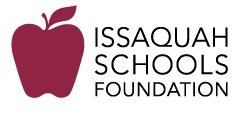 Issaquah School Foundation Funded ProgramsFoundation funding is made possible by generous donors who support programs in your school and in all Issaquah School District schools. These programs create limitless opportunities for every student in every school by addressing basic needs, filling gaps not funded by the state, and championing innovation. In addition, the Foundation funds new programs requested by teachers in schools on an annual basis.Liberty High School Specific Foundation Grants (since 2007)Year AwardedPatriot Café: Building Community Through Vocational Integration2017-18Model United Nations2015-16Enhancing Technology in AP Statistics/ Math Courses2014-15Teaching Research Skills Through History Day2012-13High School Forensic Science Course2012-13Graphing Calculators to Close Achievement Gap2012-13Digital Voice Recorders for Foreign Language Learning2008-09Greening the Future Through Solar Energy2008-09Scientific Inquiry, Tools of the Trade2007-08ANNUAL Districtwide Funding in All High SchoolsAfter School Homework/ Open LibraryDedicated Fine Arts FundGreat Careers ConferenceImpact ScholarshipsSTEM Club SupportTesting Scholarships for PSAT/AP/IB/CTEANNUAL Districtwide Funding in All SchoolsBreakfast, Lunch, and Snack SupportCareer & Technical Education- Teacher SupportCultural Bridges- Supporting relationships between families and the ISDNew Teacher Funds- Start up support for teachers new to the districtNurses Fund – Assisting students in need of necessitiesParentwiser- Support to PTSA Council for parent education speaker seriesRobotics Clubs- Funding SupportStudent Intervention Services SupportTeacher Grants – Available to all district staffTools4School- Backpacks filled with school supplies for students in need